В регистр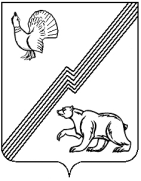 АДМИНИСТРАЦИЯ ГОРОДА ЮГОРСКАХанты-Мансийского автономного округа – ЮгрыПОСТАНОВЛЕНИЕот  02 октября 2017 года                                                                                                 № 2360
О порядке составления проекта решения о бюджете города Югорска на очередной финансовый год и плановый периодВ соответствии с Бюджетным кодексом Российской Федерации, решением Думы города Югорска от 26.09.2013 № 48 «О Положении об отдельных вопросах организации и осуществления бюджетного процесса в городе Югорске», в целях обеспечения своевременной и качественной разработки проекта решения Думы города Югорска о бюджете города Югорска на очередной финансовый год и плановый период:1. Утвердить:1.1. Порядок составления проекта решения о бюджете города Югорска на очередной финансовый год и плановый период (приложение 1);1.2. График подготовки, рассмотрения документов и материалов, разрабатываемых при составлении проекта решения о бюджете города Югорска на очередной финансовый год и плановый период (приложение 2);1.3. Положение о комиссии по бюджетным проектировкам на очередной финансовый год и плановый период и ее состав (приложения 3, 4). 2. Признать утратившими силу постановления администрации города Югорска: - от 12.08.2014 № 4104 «О порядке составления проекта решения о бюджете города Югорска на очередной финансовый год и плановый период»; - от 09.12.2014 № 6859 «О внесении изменений в постановление администрации города Югорска от 12.08.2014 № 4104»;- от 12.11.2015 № 3350 «О внесении изменений в постановление администрации города Югорска от 12.08.2014 № 4104»;- от 26.05.2016 № 1154 «О внесении изменений в постановление администрации города Югорска от 12.08.2014 № 4104»;- от 01.11.2016 № 2658 «О внесении изменений в постановление администрации города Югорска от 12.08.2014 № 4104».3. Опубликовать постановление в официальном печатном издании города Югорска и разместить на официальном сайте органов местного самоуправления города Югорска.4. Настоящее постановление вступает в силу после его официального опубликования.5. Контроль за выполнением постановления возложить на директора департамента финансов администрации города Югорска И.Ю. Мальцеву.Исполняющий обязанности главы города Югорска                                                                                                   С.Д. ГолинПриложение 4к постановлениюадминистрации города Югорскаот 02 октября 2017 года № 2360Состав комиссии по бюджетным проектировкам на очередной финансовый год и плановый период Глава города Югорска, председатель комиссииПервый заместитель главы города – директор департамента муниципальной собственности и градостроительства администрации города Югорска, сопредседатель комиссииДиректор департамента финансов администрации города ЮгорскаЗаместитель главы города Югорска, в ведении которого находятся вопросы социальной политикиЗаместитель главы города - директор департамента жилищно-коммунального и строительного комплекса администрации города ЮгорскаЗаместитель директора департамента - начальник бюджетного управления департамента финансов администрации города ЮгорскаЗаместитель директора департамента - начальник отдела доходов департамента финансов администрации города ЮгорскаДиректор департамента экономического развития и проектного управления администрации города Югорска Заместитель директора департамента – начальник управления проектной деятельности и инвестиций администрации города ЮгорскаЗаместитель председателя Думы города Югорска, председатель комиссии по бюджету и налогам (по согласованию)Заместитель председателя Думы города Югорска, заместитель председателя комиссии по бюджету и налогам (по согласованию)Начальник отдела сводного бюджетного планирования департамента финансов администрации города Югорска, секретарь комиссии